Process Overview: Policy Reference – Section 6.0 of Management Terms and ConditionsPerformance goals, objectives, and behavioral expectations (consistent with individual’s Job Description) should be set and/or clarified through collaboration and discussion at the beginning of the review period.  The Outcomes Expected should be documented by completing the left hand column of Section A1.Throughout the review period, regular performance feedback and coaching is provided by the manager to assist the individual in achieving her/his goals, or to adjust the goals.  Any changes to the original performance plan should be documented.Performance is formally assessed and documented at the end of the review period.  The Outcomes Achieved are documented by completing the right hand column of Section A1.  Feedback on the individual’s use of the applicable Core Leadership Competencies – Strengths and Growth Opportunities should be discussed and recorded in Section A2.An Overall Performance Assessment rating is determined based upon the full spectrum of the individual’s performance during the review period.  The rating should be recorded by checking the appropriate box in Section B.A Learning Plan should be developed and documented in Section C.  The activities planned should address any improvement opportunities noted during the discussion.Before discussing any salary adjustment with the employee, the appraiser must discuss the recommended increment with their manager.Please forward all signed documentation to Total Compensation, Human Resources prior to April 29, 2016.Section A2:  Core Leadership Competencies – Strengths and Growth OpportunitiesUse this section to discuss and document the methods and skills used by the individual throughout the review period.  BCIT’s Leadership Competencies should be utilized as the basis of the feedback.Section B1:  Overall Performance Assessment   Based upon the individual’s execution of their core job functions, the results documented in Section A1 & A2, and relevant unforeseen activities undertaken during the review period, the individual’s performance during the Review Period is rated at:Section B2:  Manager’s Summary Comments:Section B3:  Sign offSection B4:  Employee Comments:Section C:  Learning PlanBased upon the leadership strengths and the opportunities for improvement identified, detail specific initiatives targeted to current and future professional growth.  Activities identified relative to growth in the individual’s professional or business acumen skill set should also be recorded here.BCIT’s Leadership Core CompetenciesAnnual Performance SummaryManagement Group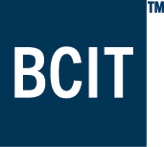 Name:Position:Position:School / Department: School / Department: School / Department: School / Department: Review Period Review Period Review Period From:From:To:Section A1:  Goals and AccomplishmentsUse this section to document the goals set at the start of the review period and the results achieved throughout the year.  Activities that may not have been contemplated during the initial planning process should also be included.  Attach supplementary documentation (e.g. relevant portion of Operational Plan, Job Description, etc.) if more space is required.Outcomes Expected for the period were:           Outcomes Achieved during the period were:Section A1:  Goals and AccomplishmentsUse this section to document the goals set at the start of the review period and the results achieved throughout the year.  Activities that may not have been contemplated during the initial planning process should also be included.  Attach supplementary documentation (e.g. relevant portion of Operational Plan, Job Description, etc.) if more space is required.Outcomes Expected for the period were:           Outcomes Achieved during the period were:Section A1:  Goals and AccomplishmentsUse this section to document the goals set at the start of the review period and the results achieved throughout the year.  Activities that may not have been contemplated during the initial planning process should also be included.  Attach supplementary documentation (e.g. relevant portion of Operational Plan, Job Description, etc.) if more space is required.Outcomes Expected for the period were:           Outcomes Achieved during the period were:Section A1:  Goals and AccomplishmentsUse this section to document the goals set at the start of the review period and the results achieved throughout the year.  Activities that may not have been contemplated during the initial planning process should also be included.  Attach supplementary documentation (e.g. relevant portion of Operational Plan, Job Description, etc.) if more space is required.Outcomes Expected for the period were:           Outcomes Achieved during the period were:1)1)2)2)3)3)4)4)5)5)6)6)7)7)8)8)Describe the key strengths demonstrated throughout the review period.Describe the key strengths demonstrated throughout the review period.CompetencyCommentsDescribe the key opportunities for skill enhancement observed throughout the review period.Describe the key opportunities for skill enhancement observed throughout the review period.CompetencyCommentsExceeding:  describes individual performance that consistently exceeds expected levels in most or all areas of the job.Fully Satisfactory:  describes individual performance that consistently meets expected levels in most or all areas of the job.Developing:  describes individual performance that is making satisfactory progress towards the expected levels in most or all areas of the job.Unsatisfactory:  describes individual performance that consistently fails to meet expected levels in fundamental job requirements and where significant, immediate improvement is required.I have had the opportunity to review and discuss this performance appraisal with my manager:I have discussed this performance appraisal with the employee:I concur with this performance appraisal:Skill/CompetencyDevelopmental ActivitiesPeople ManagementCommunicates clearly - both orally and in writingInspires, persuades and encourages othersUses inclusivity, collaboration, and consultation to build relationships and teamsHolds others and self, accountable for successes and failuresPersonal CharacteristicsOpen to new ideas, challenges the status quo appropriately – comfortable with ambiguityValues the diverse characteristics of individuals; treating everyone with respectHonesty and integrity – conducts business transparentlyCommitted to continuous development of self and othersExecuting Vision and MissionProperly manages projects, budgets, results, and timelinesCorrectly assesses risk and return to make complex decisionsEncourages and manages innovation in problem solving and new initiativesStrategic FocusDeeply understands school/ departmental markets, competitors and customersTakes action based upon a wide, interdisciplinary, and strategic perspectiveIdentifies and articulates a long-term vision for futureSection D:  Looking forwardUse this section to document the goals being considered for the next review period.  When they are finalized they should be transferred, along with any other expectations (consistent with the individual’s Job Description) to the left hand column in Section A1 Outcomes Expected of the document that will be used for next year’s performance appraisal.A copy of this page does not need to be forwarded to Human Resources.Section D:  Looking forwardUse this section to document the goals being considered for the next review period.  When they are finalized they should be transferred, along with any other expectations (consistent with the individual’s Job Description) to the left hand column in Section A1 Outcomes Expected of the document that will be used for next year’s performance appraisal.A copy of this page does not need to be forwarded to Human Resources.1)2)3)4)5)6)7)8)